Inquiries regarding state approval of teacher education programs leading to certification may be addressed to:Nebraska Department of Education, Educator Preparation Program ApprovalKelly Heinekekelly.heineke@nebraska.gov500 S. 84th St., 2nd FloorLincoln, NE  68510-2611402.314.4432Specific program inquiries may be directed to the Certification Official listed for each institution of higher education:   BELLEVUE UNIVERSITY	               CREIGHTON UNIVERSITY	             NEBRASKA WESLEYAN UNIVERSITY	       UNIVERSITY OF NEBRASKA – LINCOLN   Susan Alford			                April Buschelman		             Tanya Martin				       Sara Skretta       1000 Galvin Road South	                 	 2500 California Plaza		                 5000 St. Paul Avenue			          CEHS, 116 Henzlik Hall, PO Box 880371       Bellevue, NE 68005		                 	 Omaha, NE 68178		                  Lincoln, NE 68504			          1400 R Street, Lincoln, NE 68588-0371       402.557.7131			                 	 402.280.3583			                  402.465.2307				          402.472.8626         Email:  salford@bellevue.edu 	                 	 Email:  aprilbuschelman@creighton.edu      Email:  tmartin@nebrwesleyan.edu	          FAX:  402.472.1701       				                 											          Email:  Sskretta2@unl.edu     CHADRON STATE COLLEGE	DOANE UNIVERSITY                                        PERU STATE COLLEGE	UNIVERSITY OF NEBRASKA – OMAHA     Dave Perkins				Emily Griesch			                Stephanie Holmes			       Huai-Mei Furman          10th & Main			                 	   1014 Boswell			                     PO Box 10  600 Hoyt Street		             Roskens Hall 204        Chadron, NE 69337		                 	   Crete, NE 68333		                     Peru, NE 68421				             6005 University Dr North, Omaha, NE 68182        308.432.6032			   402.826.8538			                     402.872.2399				             402.554.2718        Email:  dperkins@csc.edu	                 	   FAX:  402.826.6785		                     FAX:  402.872.2414			             FAX:  402.554.2879        					   Email:  emily.griesch@doane.edu	                     Email:  sholmes@peru.edu              		             Email:  mfurman@unomaha.edu      COLLEGE OF SAINT MARY                        HASTINGS COLLEGE                                       UNION COLLEGE	WAYNE STATE COLLEGE     Lori Wewel			                Darci Karr			                Peter Adams				         Brook Jech          7000 Mercy Road		                 	   710 North Turner Avenue	                    3800 South 48th Street			              1111 Main Street        Omaha, NE 68106			   Hastings, NE 68901		                    Lincoln, NE 68506			              Wayne, NE 68787    402.399.2666		                 	   402.461.7304			                    402.486.2600				               402.375.7373         FAX:  402.399.2414			   FAX:  402.461.7490		                    Email: peter.adams@ucollege.edu		               FAX:  402.375.7414         Email:  lwewel@csm.edu		   Email:  dkarr@hastings.edu	                    					               Email:  brjech1@wsc.edu     CONCORDIA UNIVERSITY	               MIDLAND UNIVERSITY			UNIVERSITY OF NEBRASKA – KEARNEY	           YORK COLLEGE      Carlene Bauer                     	Jamie Folkers				Jenny Jansky				           Erin DeHart         800 North Columbia			   900 North Clarkson			   905 West 25th Street			               1125 East 8th Street         Seward, NE 68434			   Fremont, NE 68025			   Kearney, NE  68849			               York, NE 68467         402.643.7475			   402.941.6449            			   308.865.8266				               402.363.5684         Email:  carlene.bauer@cune.edu	   Email:  folkers@midlandu.edu		   FAX:  308.865.8854			                FAX:  402.363.5733          										   Email:   janskyjl@unk.edu		                Email:  edehart@york.eduX - Endorsement program offered for all levels.   -  Indicates new program offering beginning in 2022-2023.  Endorsements listed in BOLD were recently reviewed by NCTE.  *D – Indicates program is dropped effective 2022-2023; no new candidates accepted.  Previously enrolled candidates are allowed to complete.									Page 6NDE 2022-2023Degree Codes:Degree Codes:Degree Codes:Degree Codes:Degree Codes:Bellevue University Chadron State College    College of Saint Mary   College of Saint Mary   Concordia University   Creighton University   Creighton University   Doane University     Hastings College      Midland University   Midland University   NE Wesleyan University   NE Wesleyan University  Peru State College    Union College             University of NE-Kearney   University of NE-Lincoln   University of NE-Omaha   Wayne State College   Wayne State College   York College    York College   B – Bachelor’sB – Bachelor’sM – Master’sM – Master’sBellevue University Chadron State College    College of Saint Mary   College of Saint Mary   Concordia University   Creighton University   Creighton University   Doane University     Hastings College      Midland University   Midland University   NE Wesleyan University   NE Wesleyan University  Peru State College    Union College             University of NE-Kearney   University of NE-Lincoln   University of NE-Omaha   Wayne State College   Wayne State College   York College    York College   S - SpecialistS - SpecialistD - DoctorateD - DoctorateBellevue University Chadron State College    College of Saint Mary   College of Saint Mary   Concordia University   Creighton University   Creighton University   Doane University     Hastings College      Midland University   Midland University   NE Wesleyan University   NE Wesleyan University  Peru State College    Union College             University of NE-Kearney   University of NE-Lincoln   University of NE-Omaha   Wayne State College   Wayne State College   York College    York College   Bellevue University Chadron State College    College of Saint Mary   College of Saint Mary   Concordia University   Creighton University   Creighton University   Doane University     Hastings College      Midland University   Midland University   NE Wesleyan University   NE Wesleyan University  Peru State College    Union College             University of NE-Kearney   University of NE-Lincoln   University of NE-Omaha   Wayne State College   Wayne State College   York College    York College   Endorsement Codes:Endorsement Codes:Endorsement Codes:Endorsement Codes:Endorsement Codes:Bellevue University Chadron State College    College of Saint Mary   College of Saint Mary   Concordia University   Creighton University   Creighton University   Doane University     Hastings College      Midland University   Midland University   NE Wesleyan University   NE Wesleyan University  Peru State College    Union College             University of NE-Kearney   University of NE-Lincoln   University of NE-Omaha   Wayne State College   Wayne State College   York College    York College   F - FieldF - FieldS - SubjectS - SubjectBellevue University Chadron State College    College of Saint Mary   College of Saint Mary   Concordia University   Creighton University   Creighton University   Doane University     Hastings College      Midland University   Midland University   NE Wesleyan University   NE Wesleyan University  Peru State College    Union College             University of NE-Kearney   University of NE-Lincoln   University of NE-Omaha   Wayne State College   Wayne State College   York College    York College   G - GraduateG - GraduateSP - SupplementalSP - SupplementalBellevue University Chadron State College    College of Saint Mary   College of Saint Mary   Concordia University   Creighton University   Creighton University   Doane University     Hastings College      Midland University   Midland University   NE Wesleyan University   NE Wesleyan University  Peru State College    Union College             University of NE-Kearney   University of NE-Lincoln   University of NE-Omaha   Wayne State College   Wayne State College   York College    York College   Bellevue University Chadron State College    College of Saint Mary   College of Saint Mary   Concordia University   Creighton University   Creighton University   Doane University     Hastings College      Midland University   Midland University   NE Wesleyan University   NE Wesleyan University  Peru State College    Union College             University of NE-Kearney   University of NE-Lincoln   University of NE-Omaha   Wayne State College   Wayne State College   York College    York College   Highest Certification Degree GrantedHighest Certification Degree GrantedHighest Certification Degree GrantedHighest Certification Degree GrantedHighest Certification Degree GrantedBMMMMMMDMMMBBMBSDDSSBBLevel of Accreditation:Level of Accreditation:Level of Accreditation:Level of Accreditation:CAEP/AAQEPCAEP/AAQEPCAEP/AAQEPCAEP/AAQEPCAEP/AAQEPXXXXXXXXXXXXXXXXXHigher Learning Commission (formerly NCA)Higher Learning Commission (formerly NCA)Higher Learning Commission (formerly NCA)Higher Learning Commission (formerly NCA)Higher Learning Commission (formerly NCA)XXXXXXXXXXXXXXXXXXXXXXStateStateStateStateStateXXXXXXXXXXXXXXXXXXXXXXAdministrative EndorsementsAdministrative EndorsementsAdministrative EndorsementsAdministrative EndorsementsAdministrative EndorsementsPrincipal (G) (F)	PK-12, PK-8, 7-12Principal (G) (F)	PK-12, PK-8, 7-12Principal (G) (F)	PK-12, PK-8, 7-12Principal (G) (F)	PK-12, PK-8, 7-12Principal (G) (F)	PK-12, PK-8, 7-12XXXXXXXPK-87-12XXXXSpecial Education Supervisor (G) (F)	 B-12Special Education Supervisor (G) (F)	 B-12Special Education Supervisor (G) (F)	 B-12Special Education Supervisor (G) (F)	 B-12Special Education Supervisor (G) (F)	 B-12XXXXXXSuperintendent (G) (F)	PK-12Superintendent (G) (F)	PK-12Superintendent (G) (F)	PK-12Superintendent (G) (F)	PK-12Superintendent (G) (F)	PK-12XXXXXXTeaching EndorsementsTeaching EndorsementsTeaching EndorsementsTeaching EndorsementsTeaching EndorsementsAdapted Physical Education (SP)	PK-12Adapted Physical Education (SP)	PK-12Adapted Physical Education (SP)	PK-12Adapted Physical Education (SP)	PK-12Adapted Physical Education (SP)	PK-12XXXAgricultural Education (F)	6-12Agricultural Education (F)	6-12Agricultural Education (F)	6-12Agricultural Education (F)	6-12Agricultural Education (F)	6-12XXAmerican Sign Language (S) or (SP) K-8, 7-12, K-12American Sign Language (S) or (SP) K-8, 7-12, K-12American Sign Language (S) or (SP) K-8, 7-12, K-12American Sign Language (S) or (SP) K-8, 7-12, K-12American Sign Language (S) or (SP) K-8, 7-12, K-12 (SP) K-12 Anthropology (S)	7-12Anthropology (S)	7-12Anthropology (S)	7-12Anthropology (S)	7-12Anthropology (S)	7-12Art (F)	PK-12Art (F)	PK-12Art (F)	PK-12Art (F)	PK-12Art (F)	PK-12XXXXXXXXXXXXXXXBilingual Education (SP)         PK-12, K-6, 4-9, 7-12Bilingual Education (SP)         PK-12, K-6, 4-9, 7-12Bilingual Education (SP)         PK-12, K-6, 4-9, 7-12Bilingual Education (SP)         PK-12, K-6, 4-9, 7-12Bilingual Education (SP)         PK-12, K-6, 4-9, 7-12PK-12K-67-12K-67-12K-67-12Biology (S)                                                            7-12Biology (S)                                                            7-12Biology (S)                                                            7-12Biology (S)                                                            7-12Biology (S)                                                            7-12XXXXXXXXXXXXXXXXXXXBMIT (Business, Marketing & Info Tech) (F)	6-12BMIT (Business, Marketing & Info Tech) (F)	6-12BMIT (Business, Marketing & Info Tech) (F)	6-12BMIT (Business, Marketing & Info Tech) (F)	6-12BMIT (Business, Marketing & Info Tech) (F)	6-12XXXXXXXXXXXXXXXXXXChemistry (S)	7-12Chemistry (S)	7-12Chemistry (S)	7-12Chemistry (S)	7-12Chemistry (S)	7-12XXXXXXXXXXXXXXXXXCoaching (SP)	7-12Coaching (SP)	7-12Coaching (SP)	7-12Coaching (SP)	7-12Coaching (SP)	7-12XXXXXXXXXXXXXXXXDriver Education (SP)	7-12Driver Education (SP)	7-12Driver Education (SP)	7-12Driver Education (SP)	7-12Driver Education (SP)	7-12Early Childhood Education (SP)	PK-3Early Childhood Education (SP)	PK-3Early Childhood Education (SP)	PK-3Early Childhood Education (SP)	PK-3Early Childhood Education (SP)	PK-3XXXXXXXXXXXXXXXXEarly Childhood Inclusive (F)	B-3(formerly ECEU)Early Childhood Inclusive (F)	B-3(formerly ECEU)Early Childhood Inclusive (F)	B-3(formerly ECEU)Early Childhood Inclusive (F)	B-3(formerly ECEU)Early Childhood Inclusive (F)	B-3(formerly ECEU)XXXXXXXXXXEarth and Space Science (S)	7-12Earth and Space Science (S)	7-12Earth and Space Science (S)	7-12Earth and Space Science (S)	7-12Earth and Space Science (S)	7-12XXXEconomics (S)	7-12Economics (S)	7-12Economics (S)	7-12Economics (S)	7-12Economics (S)	7-12Elementary Education (F)	K-6, K-8Elementary Education (F)	K-6, K-8Elementary Education (F)	K-6, K-8Elementary Education (F)	K-6, K-8Elementary Education (F)	K-6, K-8K-8K-8K-8K-6K6, K8K-8K-6K-6K-8K-8K-8K-8K-6K-8K-6,K-8K-6K-6K-6K-6K-8K-8English As A Second Language (SP)	PK-12, PK-6, 4-9, 7-12English As A Second Language (SP)	PK-12, PK-6, 4-9, 7-12English As A Second Language (SP)	PK-12, PK-6, 4-9, 7-12English As A Second Language (SP)	PK-12, PK-6, 4-9, 7-12English As A Second Language (SP)	PK-12, PK-6, 4-9, 7-12PK-12PK-12PK-12PK-12PK-67-12PK-12PK-67-12PK-12PK-67-12PK-12PK-12PK-12PK-67-12PK-12PK-67-12PK-12PK-12PK-67-12PK-67-12PK-67-12PK-12English Language Arts  (F) 	7-12English Language Arts  (F) 	7-12English Language Arts  (F) 	7-12English Language Arts  (F) 	7-12English Language Arts  (F) 	7-12XXXXXXXXXXXXXXXXXFamily & Consumer Sciences Occupational (F)	                                                                                6-12Family & Consumer Sciences Occupational (F)	                                                                                6-12Family & Consumer Sciences Occupational (F)	                                                                                6-12Family & Consumer Sciences Occupational (F)	                                                                                6-12Family & Consumer Sciences Occupational (F)	                                                                                6-12XXXXGeography (S)	7-12Geography (S)	7-12Geography (S)	7-12Geography (S)	7-12Geography (S)	7-12XXXHealth Education (S)	7-12Health Education (S)	7-12Health Education (S)	7-12Health Education (S)	7-12Health Education (S)	7-12XXXXXXHealth & Physical Education (F)	PK-12Health & Physical Education (F)	PK-12Health & Physical Education (F)	PK-12Health & Physical Education (F)	PK-12Health & Physical Education (F)	PK-12XXXXXXXXXXXXXHealth Sciences Education (F)                           6-12Health Sciences Education (F)                           6-12Health Sciences Education (F)                           6-12Health Sciences Education (F)                           6-12Health Sciences Education (F)                           6-12Health Sciences Education (SP)	6-12Health Sciences Education (SP)	6-12Health Sciences Education (SP)	6-12Health Sciences Education (SP)	6-12Health Sciences Education (SP)	6-12XXXXHigh Ability Education (SP)	K-12High Ability Education (SP)	K-12High Ability Education (SP)	K-12High Ability Education (SP)	K-12High Ability Education (SP)	K-12XXXHistory (S)	7-12History (S)	7-12History (S)	7-12History (S)	7-12History (S)	7-12XXXXXXXXXXXXXXXXXInformation Technology (SP)	PK-12Information Technology (SP)	PK-12Information Technology (SP)	PK-12Information Technology (SP)	PK-12Information Technology (SP)	PK-12XXXXXXXXXInstructional Technology Leadership (SP) 	PK-12Instructional Technology Leadership (SP) 	PK-12Instructional Technology Leadership (SP) 	PK-12Instructional Technology Leadership (SP) 	PK-12Instructional Technology Leadership (SP) 	PK-12XXXXXJournalism & Media Education (SP)	7-12Journalism & Media Education (SP)	7-12Journalism & Media Education (SP)	7-12Journalism & Media Education (SP)	7-12Journalism & Media Education (SP)	7-12XXXMathematics (F)	6-12Mathematics (F)	6-12Mathematics (F)	6-12Mathematics (F)	6-12Mathematics (F)	6-12XXXXXXXXXXXXXXXXXXXXXMiddle Level Education (S)	5-9Middle Level Education (S)	5-9Middle Level Education (S)	5-9Middle Level Education (S)	5-9Middle Level Education (S)	5-9XXXXXXXXXXXX  Middle Level Endorsement Academic Areas:  Middle Level Endorsement Academic Areas:  Middle Level Endorsement Academic Areas:  Middle Level Endorsement Academic Areas:  Middle Level Endorsement Academic Areas:English Language ArtsEnglish Language ArtsEnglish Language ArtsEnglish Language ArtsEnglish Language ArtsXXXXXXXXXXXXMathematicsMathematicsMathematicsMathematicsMathematicsXXXXXXXXXXXXScienceScienceScienceScienceScienceXXXXXXXXXXXXSocial ScienceSocial ScienceSocial ScienceSocial ScienceSocial ScienceXXXXXXXXXXXXAgricultural EducationAgricultural EducationAgricultural EducationAgricultural EducationAgricultural EducationBusiness Marketing Info Technology-BMITBusiness Marketing Info Technology-BMITBusiness Marketing Info Technology-BMITBusiness Marketing Info Technology-BMITBusiness Marketing Info Technology-BMITXXXFamily and Consumer Sciences EducationFamily and Consumer Sciences EducationFamily and Consumer Sciences EducationFamily and Consumer Sciences EducationFamily and Consumer Sciences EducationXXXHealth and Physical EducationHealth and Physical EducationHealth and Physical EducationHealth and Physical EducationHealth and Physical EducationXXXXXIndustrial Technology Education Industrial Technology Education Industrial Technology Education Industrial Technology Education Industrial Technology Education World Language(C=Chinese, F=French, G=German, S=Spanish)World Language(C=Chinese, F=French, G=German, S=Spanish)World Language(C=Chinese, F=French, G=German, S=Spanish)World Language(C=Chinese, F=French, G=German, S=Spanish)World Language(C=Chinese, F=French, G=German, S=Spanish)SMusic (F)	PK-12Music (F)	PK-12Music (F)	PK-12Music (F)	PK-12Music (F)	PK-12XXXXXXXXXXXXXXXXXOrientation and Mobility (O&M) Specialist   Special Services                                                    B-21Orientation and Mobility (O&M) Specialist   Special Services                                                    B-21Orientation and Mobility (O&M) Specialist   Special Services                                                    B-21Orientation and Mobility (O&M) Specialist   Special Services                                                    B-21Orientation and Mobility (O&M) Specialist   Special Services                                                    B-21XPhysical Education (S)	PK-12, PK-6, 7-12Physical Education (S)	PK-12, PK-6, 7-12Physical Education (S)	PK-12, PK-6, 7-12Physical Education (S)	PK-12, PK-6, 7-12Physical Education (S)	PK-12, PK-6, 7-127-12PK-67-12PK-67-12PK-127-12XXPK-12PK-12PK-12XPK-127-12PK-127-12PK-67-12PK-12Physics (S)	7-12Physics (S)	7-12Physics (S)	7-12Physics (S)	7-12Physics (S)	7-12XXXXXXXXPolitical Science (S)	7-12Political Science (S)	7-12Political Science (S)	7-12Political Science (S)	7-12Political Science (S)	7-12XXPsychology (S)	7-12Psychology (S)	7-12Psychology (S)	7-12Psychology (S)	7-12Psychology (S)	7-12XXXXReading and Writing (SP)	PK-6, 7-12Reading and Writing (SP)	PK-6, 7-12Reading and Writing (SP)	PK-6, 7-12Reading and Writing (SP)	PK-6, 7-12Reading and Writing (SP)	PK-6, 7-12XXXX7-12Reading Specialist  (G) (S)                                 PK-12Reading Specialist  (G) (S)                                 PK-12Reading Specialist  (G) (S)                                 PK-12Reading Specialist  (G) (S)                                 PK-12Reading Specialist  (G) (S)                                 PK-12XXXXXXXXXXReligious Education (S)	K-12, PK-6, 7-12Religious Education (S)	K-12, PK-6, 7-12Religious Education (S)	K-12, PK-6, 7-12Religious Education (S)	K-12, PK-6, 7-12Religious Education (S)	K-12, PK-6, 7-12K-12K-127-12K-12 ROTC (S)	9-12ROTC (S)	9-12ROTC (S)	9-12ROTC (S)	9-12ROTC (S)	9-12  School Counselor (G)                            (F)  PK-12(S)  PK-8, 7-12  School Counselor (G)                            (F)  PK-12(S)  PK-8, 7-12  School Counselor (G)                            (F)  PK-12(S)  PK-8, 7-12  School Counselor (G)                            (F)  PK-12(S)  PK-8, 7-12  School Counselor (G)                            (F)  PK-12(S)  PK-8, 7-12XX PK-12XPK-12PK-12PK-87-12PK-87-12PK-12PK-12XSchool Librarian  (F)	PK-12School Librarian  (F)	PK-12School Librarian  (F)	PK-12School Librarian  (F)	PK-12School Librarian  (F)	PK-12XXXSchool Psychologist (F)  (G) 	PK-12School Psychologist (F)  (G) 	PK-12School Psychologist (F)  (G) 	PK-12School Psychologist (F)  (G) 	PK-12School Psychologist (F)  (G) 	PK-12XXXXScience (F) 	7-12Science (F) 	7-12Science (F) 	7-12Science (F) 	7-12Science (F) 	7-12XXXXXXXXXXXXXXXXXXX*DSecondary English  (S) 	7-12Secondary English  (S) 	7-12Secondary English  (S) 	7-12Secondary English  (S) 	7-12Secondary English  (S) 	7-12XXXXXXXXXXXXXXXXXXSecondary Transition Specialist (G) (SP)	 7-12Secondary Transition Specialist (G) (SP)	 7-12Secondary Transition Specialist (G) (SP)	 7-12Secondary Transition Specialist (G) (SP)	 7-12Secondary Transition Specialist (G) (SP)	 7-12Skilled and Technical Sciences Education (F) 	6-12Skilled and Technical Sciences Education (F) 	6-12Skilled and Technical Sciences Education (F) 	6-12Skilled and Technical Sciences Education (F) 	6-12Skilled and Technical Sciences Education (F) 	6-12XXSkilled & Technical Sciences-Skilled Specific (SP)	9-12Skilled & Technical Sciences-Skilled Specific (SP)	9-12Skilled & Technical Sciences-Skilled Specific (SP)	9-12Skilled & Technical Sciences-Skilled Specific (SP)	9-12Skilled & Technical Sciences-Skilled Specific (SP)	9-12XXSocial Science (F)	7-12Social Science (F)	7-12Social Science (F)	7-12Social Science (F)	7-12Social Science (F)	7-12XXXXXXXXXXXXXXXXXXXXXSociology (S)	7-12Sociology (S)	7-12Sociology (S)	7-12Sociology (S)	7-12Sociology (S)	7-12XXSpecial Education Generalist                      (F)	K-12	                                (S)	K-6, 7-12Special Education Generalist                      (F)	K-12	                                (S)	K-6, 7-12Special Education Generalist                      (F)	K-12	                                (S)	K-6, 7-12Special Education Generalist                      (F)	K-12	                                (S)	K-6, 7-12Special Education Generalist                      (F)	K-12	                                (S)	K-6, 7-127-12K-12K-12K-67-12XXXK-12K-12XXK-67-12XXXK-67-12K-67-12XK-12Special Education-Behavior Intervention Specialist  (G) (SP)	B-12, PK-6, 7-12 Special Education-Behavior Intervention Specialist  (G) (SP)	B-12, PK-6, 7-12 Special Education-Behavior Intervention Specialist  (G) (SP)	B-12, PK-6, 7-12 Special Education-Behavior Intervention Specialist  (G) (SP)	B-12, PK-6, 7-12 Special Education-Behavior Intervention Specialist  (G) (SP)	B-12, PK-6, 7-12 B-12B-12PK-67-12PK-67-12Special Education-Deaf or Hard of Hearing (S)	B-12, PK-6, 7-12Special Education-Deaf or Hard of Hearing (S)	B-12, PK-6, 7-12Special Education-Deaf or Hard of Hearing (S)	B-12, PK-6, 7-12Special Education-Deaf or Hard of Hearing (S)	B-12, PK-6, 7-12Special Education-Deaf or Hard of Hearing (S)	B-12, PK-6, 7-12B-12PK-67-12PK-67-12Special Education-Early Childhood (G) (S)	B-KSpecial Education-Early Childhood (G) (S)	B-KSpecial Education-Early Childhood (G) (S)	B-KSpecial Education-Early Childhood (G) (S)	B-KSpecial Education-Early Childhood (G) (S)	B-KXXXXSpecial Education-Early Intervention Specialist (SP)	B-PKSpecial Education-Early Intervention Specialist (SP)	B-PKSpecial Education-Early Intervention Specialist (SP)	B-PKSpecial Education-Early Intervention Specialist (SP)	B-PKSpecial Education-Early Intervention Specialist (SP)	B-PKXXSpecial Education-Functional Academic Skills and Independent Living Specialist (G) (SP)             B-12Special Education-Functional Academic Skills and Independent Living Specialist (G) (SP)             B-12Special Education-Functional Academic Skills and Independent Living Specialist (G) (SP)             B-12Special Education-Functional Academic Skills and Independent Living Specialist (G) (SP)             B-12Special Education-Functional Academic Skills and Independent Living Specialist (G) (SP)             B-12XSpecial Education-Inclusion and Collaboration Specialist (G) (SP) 	PK-12Special Education-Inclusion and Collaboration Specialist (G) (SP) 	PK-12Special Education-Inclusion and Collaboration Specialist (G) (SP) 	PK-12Special Education-Inclusion and Collaboration Specialist (G) (SP) 	PK-12Special Education-Inclusion and Collaboration Specialist (G) (SP) 	PK-12X*D*DSpecial Education-Visual Impairment (S)	B-12Special Education-Visual Impairment (S)	B-12Special Education-Visual Impairment (S)	B-12Special Education-Visual Impairment (S)	B-12Special Education-Visual Impairment (S)	B-12XSpeech (SP)                                     Speech (SP)                                     Speech (SP)                                     Speech (SP)                                     Speech (SP)                                     XXXXSpecial Program (S) 	Special Program (S) 	Special Program (S) 	Special Program (S) 	Special Program (S) 	Speech Language Pathologist (G) (F)	B-21Speech Language Pathologist (G) (F)	B-21Speech Language Pathologist (G) (F)	B-21Speech Language Pathologist (G) (F)	B-21Speech Language Pathologist (G) (F)	B-21XXXXTheatre (SP)	7-12Theatre (SP)	7-12Theatre (SP)	7-12Theatre (SP)	7-12Theatre (SP)	7-12XXXXXXXXXXXXXXVocal Music (S)	PK-12 Vocal Music (S)	PK-12 Vocal Music (S)	PK-12 Vocal Music (S)	PK-12 Vocal Music (S)	PK-12 XXXXXXXXXWork-Based Learning  (SP)                                 9-12(formerly Cooperative Education/Distributive Occ)Work-Based Learning  (SP)                                 9-12(formerly Cooperative Education/Distributive Occ)Work-Based Learning  (SP)                                 9-12(formerly Cooperative Education/Distributive Occ)Work-Based Learning  (SP)                                 9-12(formerly Cooperative Education/Distributive Occ)Work-Based Learning  (SP)                                 9-12(formerly Cooperative Education/Distributive Occ)XXXXXXXXXXWorld Language (S)	K-8, 7-12, K-12(C=Chinese, F=French, G=German, L= Latin, R=Russian,  S=Spanish)World Language (S)	K-8, 7-12, K-12(C=Chinese, F=French, G=German, L= Latin, R=Russian,  S=Spanish)World Language (S)	K-8, 7-12, K-12(C=Chinese, F=French, G=German, L= Latin, R=Russian,  S=Spanish)World Language (S)	K-8, 7-12, K-12(C=Chinese, F=French, G=German, L= Latin, R=Russian,  S=Spanish)World Language (S)	K-8, 7-12, K-12(C=Chinese, F=French, G=German, L= Latin, R=Russian,  S=Spanish)S 7-12,K-12C, S7-12F, S7-12S7-12S7-12S7-12S7-12F, G, S7-12F, G, S7-12C, F, G, L, R, S7-12F, G, S7-12F, G, S7-12S7-12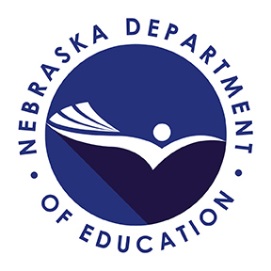 